Volume 125 Forum Submissions Form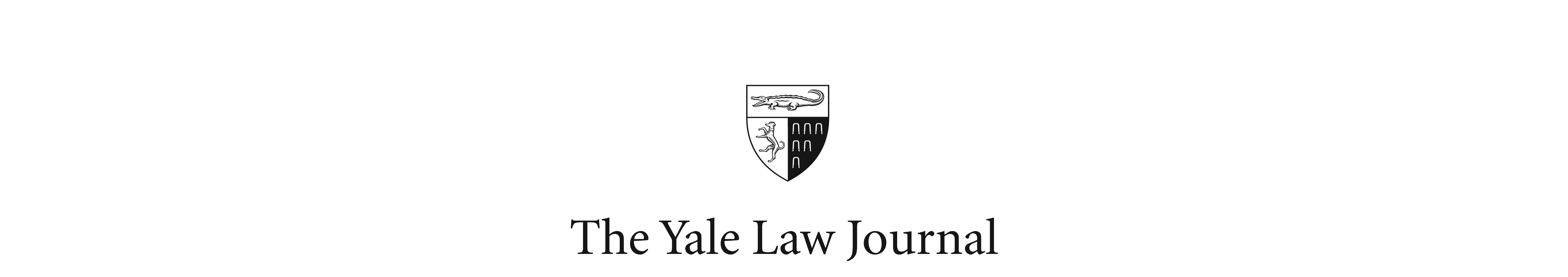 PLEASE FILL OUT BOTH PARTS OF THIS FORM AND UPLOAD IT AS A SEPARATE DOCUMENT WITH YOUR FORUM SUBMISSION. Your answers will be used anonymously for administrative and statistical purposes, not for an evaluation of your submission. Please e-mail Managing Editors Charlie Bridge (charles.bridge@yale.edu) and Elizabeth Ingriselli (elizabeth.ingriselli@yale.edu) with any questions. Thank you!Part I: Administrative InformationName:				___________________________________________Phone Number:		___________________________________________Email Address:		___________________________________________Class Year:			___________________________________________Submission Title:		___________________________________________Word Count (including footnotes) of your submission:	___________________The Forum Committee sometimes finds it necessary to consult with faculty members on a piece before deciding whether to accept it for publication. Please indicate whether you give permission to the Forum Committee to consult with:____: Any faculty member____: Any faculty member except the following:____: No faculty membersSubject Area of Your Essay (please highlight as many as apply): Administrative/Civil Procedure/ Federal Courts/ Commercial Law/ Bankruptcy/ Comparative/ Contracts/ Corporate Law/ Contracts/ Corporate Law/ Securities Regulation/ Criminal Law & Procedure/ Critical &/or Feminist Theory/ Environmental Law & Policy/ Family Law/ Immigration Law/ International Law/ Intellectual Property/Cyber Law/Law & Economics/Law & Philosophy/ Legal History/ Property/ Constitutional Law/ Tax Law & Policy/ Torts/ Admiralty (Maritime) Law/ Entertainment Law/ Health Law/ Employment Law/ Military law/ Education Law/ Legislation/OtherPart II: Statistical InformationPlease fill out the following statistical survey. The Forum Committee will not have access to this information when deliberating. Your responses will in no way affect the Committee’s decision, but they are helpful to the Committee in understanding the aggregate makeup of the submissions pool.What is your Student ID number?				________________________What is your gender?						________________________What is your race/ethnicity? Please select all that apply.__ White/Caucasian__ Black/African-American__ Asian/Pacific Islander__ Hispanic/Latino__ Native American__ Other (please specify): _______________________What is your pre-college household income? 	__ $10K-$50K	__ $50K-$75K	__$75K-$100K	__ $100K-$200K	__ Over $200K	__ Prefer not to respondHow would you describe your political views? Please select all that apply.	__ Conservative	__ Democrat	__ Liberal	__ Libertarian	__ Moderate	__ Progressive	__ Republican	__ I prefer not to respond	__ Other: ___________What class year are you?__ 1L__ 2L__ 3LIf you are a joint-degree student, please specify the non-law program in which you are enrolled: _____________________Please add any additional comments, suggestions, or criticisms of the Journal’s student submissions process. Again, these comments will be anonymous to all but the Managing Editors._________________________________________________________________